Нормативно-правовое регулирование по приему и учету уведомлений в сфере обращения медицинских изделий  Нормативные правовые актыСтатья 8 Федерального закона от 26.12.2008 № 294-ФЗ «О защите прав юридических лиц и индивидуальных предпринимателей при осуществлении государственного контроля (надзора) и муниципального контроля».Постановление Правительства Российской Федерации от 16.07.2009 № 584 «Об уведомительном порядке начала осуществления отдельных видов предпринимательской деятельности».Постановление Правительства Российской Федерации от 12.11.2018 № 1352 «О внесении изменения в Правила представления уведомлений о начале осуществления отдельных видов предпринимательской деятельности и учета указанных уведомлений».Приказ Минздрава России от 11.03.2016 № 155н «Об утверждении Административного регламента Федеральной службы по надзору в сфере здравоохранения по предоставлению государственной услуги по приему и учету уведомлений о начале осуществления деятельности в сфере обращения медицинских изделий (за исключением проведения клинических испытаний медицинских изделий, их производства, монтажа, наладки, применения, эксплуатации, в том числе технического обслуживания, а также ремонта)»        С 1 января 2019 года вступили в силу изменения, внесенные в Правила представления уведомлений о начале осуществления отдельных видов предпринимательской деятельности и учета указанных уведомлений, утвержденные постановлением Правительства Российской Федерации от 16 июля 2009 г. № 584 в части наделения полномочиями по приему и учету уведомлений о начале осуществления деятельности в сфере обращения медицинских изделий территориальных органов Росздравнадзора.        Подготовлены внесения изменений в Административный регламент Федеральной службы по надзору в сфере здравоохранения по предоставлению государственной услуги по приему и учету уведомлений о начале осуществления деятельности в сфере обращения медицинских изделий (за исключением проведения клинических испытаний медицинских изделий, их производства, монтажа, наладки, применения, эксплуатации, в том числе технического обслуживания, а также ремонта), утвержденный приказом Минздрава России от 11.03.2016 № 155н.Перечень работ и услуг в сфере обращения медицинскихизделий, о начале осуществления которых юридическим лицомили индивидуальным предпринимателем представляется уведомление        Технические испытания, токсикологические исследования, клинические испытания, ввоз на территорию Российской Федерации, вывоз с территории Российской Федерации, хранение, транспортировка, реализация, утилизация, уничтожение.Порядок подачи-приема уведомлений        Юридическим фактом, являющимся основанием для начала административной процедуры, является поступление в Росздравнадзор (территориальный орган) уведомления, составленного по форме, предусмотренной приложением № 2 к Правилам, и содержащего сведения о намерении заявителя выполнять работы (оказывать услуги), указанные в пункте 87 приложения № 1 к Правилам.        Заявитель представляет уведомление в двух экземплярах в Росздравнадзор (территориальный орган) непосредственно или направляет его заказным почтовым отправлением с описью вложения с уведомлением о вручении.        Уведомление регистрируется должностным лицом в день его получения, на обоих экземплярах уведомления проставляется отметка с указанием даты их получения и регистрационного номера.         Один экземпляр уведомления остается в Росздравнадзоре (территориальном органе), а второй вручается (направляется) в день регистрации заявителю.         При наличии основания, Росздравнадзором (территориальным органом) в день поступления уведомления лицу, представившему (направившему) уведомление, за подписью заместителя руководителя или руководителя Росздравнадзора (территориального органа) направляется мотивированный отказ в предоставлении государственной услуги.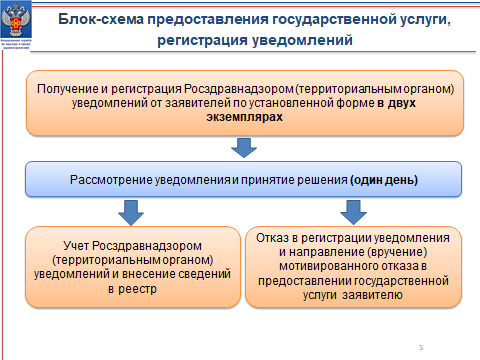 Форма уведомления должна соответствовать Приложению N 2 к Правилам представления уведомлений о начале осуществления отдельных видов предпринимательской деятельности и учета указанных уведомлений.Типичные ошибки при подаче уведомлений о начале деятельности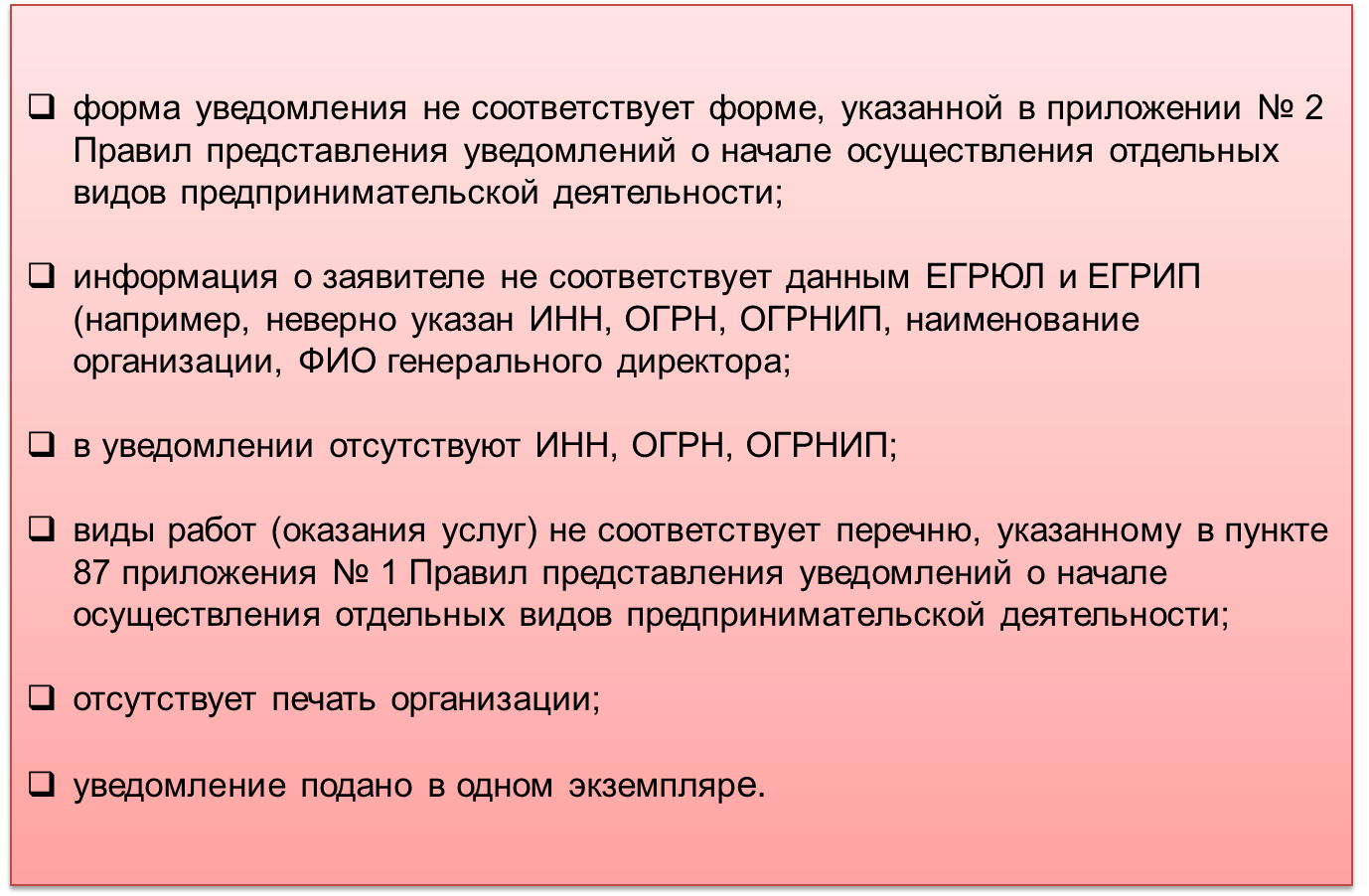 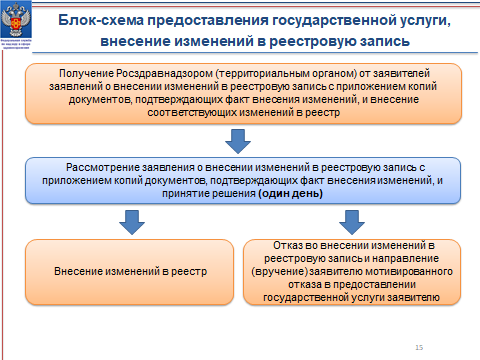 	Внесение изменений в реестровую записьПричины внесения изменений в реестровую запись:а) изменение места нахождения юридического лица и (или) места фактического осуществления деятельности;б) изменение места жительства индивидуального предпринимателя и (или) места фактического осуществления деятельности;в) реорганизация юридического лица.Причины отказов во внесении изменений 
в реестровую записьПри внесении изменений:- отсутствует подтверждение изменений, указанных в пункте 10 Правил при обращении с заявлением о внесении изменений в реестровую запись.          Для подтверждения соответствующих изменений заявитель вправе предоставить:          - сведения о внесении соответствующих изменений в ЕГРЮЛ или ЕГРИП;            - сведения о внесении соответствующих изменений в Единый государственный реестр прав на недвижимое имущество и сделок с ним (ЕГРП);           - документы, подтверждающие право использовать помещение.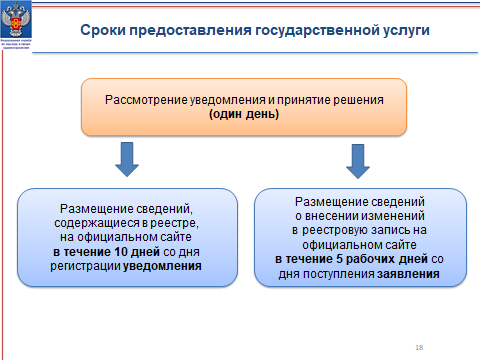          Разъяснения, ответы на часто задаваемые вопросы  и форма уведомления о начале осуществления деятельности в сфере обращения медицинских изделий размещены на официальном сайте Росздравнадзора www.roszdravnadzor.ru в разделе «Медицинские изделия» → «Уведомления о начале осуществления деятельности в сфере обращения медицинских изделий».Реестр уведомлений об осуществлении деятельности в сфере обращения медицинских изделий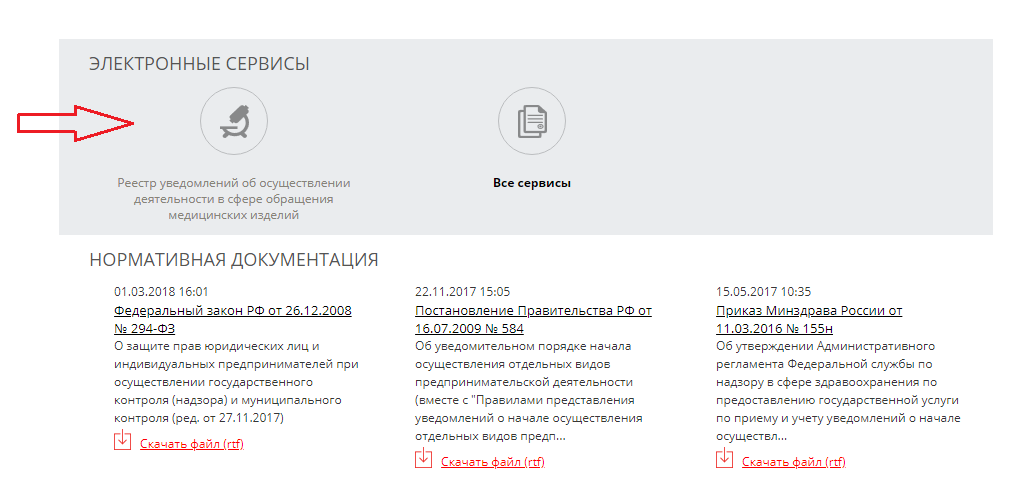 	Ответственность за нарушенияЮридические лица, индивидуальные предприниматели в случае непредставления уведомлений о начале осуществления отдельных видов предпринимательской деятельности или представления таких уведомлений с содержанием в них недостоверных сведений несут ответственность в соответствии с законодательством Российской Федерации:Статья 19.7.5-1 КоАП РФ Нарушение юридическим лицом или индивидуальным предпринимателем установленного порядка представления уведомлений о начале осуществления предпринимательской деятельности.          Срок привлечения к административной ответственности: 3 месяца с даты фактического выполнения работ или услуг.Обязаны подавать уведомление только те субъекты обращения медицинских изделий, которые начали свою деятельность после 18.12.2014.